    Colegio República Argentina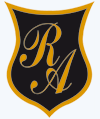 O’Carrol  # 850-   Fono 72- 2230332                    Rancagua                                                   GUÍA DE LENGUA Y LITERATURA SÉPTIMOS AÑOS 2020    Instrucciones:  Vuelve a leer en texto “HÉROES Y HEROÍNAS DE COVID 19”y contesta las siguientes preguntas:1.- ¿Qué es el SARS y qué vínculo tiene con la situación a nivel mundial sobre el tema?________________________________________________________________________________________________________________________________________________________________________________________________________________________________________________________________________________________________________________________________________________________________2.- ¿Qué fue obligado a hacer Li Wenliang cuando quizo advertir de su descubrimiento?________________________________________________________________________________________________________________________________________________________________________________3.- Deng Danjing y Xia Sisi, ¿Se pueden considerar heroínas contemporáneas?. Explica fundamentando basado en el texto y en tus conocimientos ________________________________________________________________________________________________________________________________________________________________________________________________________________________________________________________________________________________________________________________________________________________________________________________________________________________________________________________4.- El aplauso colectivo que se hace alusión en el texto y visto en diferentes Redes Sociales ¿Qué significado tiene?. Fundamenta tu respuesta________________________________________________________________________________________________________________________________________________________________________________________________________________________________________________________________________________________________________________________________________________________________________________________________________________________________________________________5.- ¿Por cuál motivo Li es posible ser considerado héroe?, ¿En qué tipo de héroe lo clasificas?________________________________________________________________________________________________________________________________________________________________________________6.- Al concluir la lectura del texto, los héroes y heroínas contemporáneos ¿Qué características tienen?________________________________________________________________________________________________________________________________________________________________________________________________________________________________________________________________________________________________________________________________________________________________7.- Lee la siguiente cita: “El homenaje es para esos hombres y mujeres entrenados en el arte de curar y cuidar”Realiza una infografía con dibujos o recortes de estos nuevos héroes y heroínas que hemos conocido en tiempos de ésta pandemiaNombre:Curso:                                                                                  Fecha : OA: Reflexionar sobre las diferentes dimensiones de la experiencia humana., propia y ajena, a partir de la lectura de obras literarias y otros textos que forman parte de nuestras herencias culturales, abordando los temas estipulados para el curso.